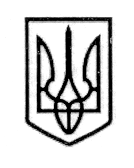 У К Р А Ї Н А СТОРОЖИНЕЦЬКА МІСЬКА РАДА СТОРОЖИНЕЦЬКОГО РАЙОНУЧЕРНІВЕЦЬКОЇ ОБЛАСТІВИКОНАВЧИЙ КОМІТЕТР І Ш Е Н Н Я  13 березня 2018 року                                                                                           № 58                                  Розглянувши заяви директора Сторожинецького ЦДЮТ Корчинської І.О, жителів м.Сторожинець вул. Незалежності, 6а Ковбан Т.І., вул.Чернівецька, 63,  Самборського М.К, керівника Сторожинецької райспоживспілки Гладкого В.П.,  голови парафіальної ради Свято Дмитрівської церкви с.Панка, жителя с.Комарівці Няйко Є.П., жителів с.Заболоття Ходан А.М. та Спіжавки Г.Г, директора Старожадівської школи ЗОШ  І-ІІ ступенів Шемберко С.І., щодо надання дозволу на зріз гілок та  дерев, враховуючи акти обстеження стану зелених насаджень, що підлягають видаленню, керуючись Законом України "Про місцеве самоврядування в Україні",    ВИКОНАВЧИЙ КОМІТЕТ МІСЬКОЇ РАДИ ВИРІШИВ:Затвердити акти обстеження стану зелених насаджень в м.Сторпожинець по вул.Незалежності, 6а, Б.Хмельницького, пров. Варшавський, 3, вул.Чернівецька, 63  с.Панка, с.Комарівці, с.Заболоття, с.Стара Жадова.Надати дозвіл директору Сторожинецького ЦДЮТ (Корчинська І.О) на обрізку гілок. Після проведення робіт по зрізу гілок, деревину оприбуткувати на складі КП "Сторожинецьке ЖКГ" та привести територію до відповідного санітарного та естетичного стану.Надати дозвіл Ковбан Т.І., вул. Незалежності, 6а, на зріз 4 (чотирьох) дерев породи тополя. 2.1.Після проведення робіт по зрізу дерев, деревину оприбуткувати на складі КП "Сторожинецьке ЖКГ" та привести територію до відповідного санітарного та естетичного стану.Надати дозвіл керівнику Сторожинецької райспоживспілки Гладкому В.П. на зріз 1 (одного) дерева породи акація в м.Сторожинець  по вул.Грушевського, 2 (зі сторони вул.Б.Хмельницького).Після проведення робіт по зрізу дерева, деревину оприбуткувати на складі КП "Сторожинецьке ЖКГ" та привести територію до відповідного санітарного та естетичного стану.Надати дозвіл жителю сПанка Гресько А.І. пров. Варшавський, 3, на зріз 1 (одного) дерева породи береза.Після проведення робіт по зрізу дерева, деревину оприбуткувати на складі КП "Сторожинецьке ЖКГ" та привести територію до відповідного санітарного та естетичного стану.Продовження рішення виконавчого комітету № _____від 13.03.2018Надати дозвіл голові парафіальної ради  Свято Дмитрівської церкви с.Панка, на зріз 2 (двох) дерев породи  дуба, 1(одного) дерева породи черешня, 1 (одного) дерева породи ялиця, 1 (одного)дерева породи  береза.Після проведення робіт по зрізу дерев, деревину оприбуткувати на складі КП "Сторожинецьке ЖКГ" та привести територію до відповідного санітарного та естетичного стану.Надати дозвіл жительці с.Комарівці Няйко Є.П.  на зріз 5(п'яти)  дерев породи акація.Після проведення робіт по зрізу дерев, деревину оприбуткувати на складі КП "Сторожинецьке ЖКГ" та привести територію до відповідного санітарного та естетичного стану.Надати дозвіл жительці  с.Заболоття Ходан А.М., на зріз 3(трьох) дерев породи ялиця.Після проведення робіт по зрізу дерев, деревину здати для оприбуткування на склад КП "Сторожинецьке ЖКГ" та привести територію до відповідного санітарного та естетичного стану.Надати дозвіл директору Старожадівської школи ЗОШ  І-ІІ ступенів Шемберко С.І. на зріз 15 (п'ятнадцяти) дерев породи ялина.Після проведення робіт по зрізу дерев, деревину здати для оприбуткування на склад КП "Сторожинецьке ЖКГ" та привести територію до відповідного санітарного та естетичного стану.Надати дозвіл жителю с.Заболоття, ПП Спіжавка Г.Г. на зріз 15 (п'ятнадцяти) дерев породи липа.Після проведення робіт по зрізу дерев, деревину здати для оприбуткування на склад КП "Сторожинецьке ЖКГ" та привести територію до відповідного санітарного та естетичного стану.Надати дозвіл жителю м.Сторожинець, вул. Чернівецька,63 Сомборському М.К. на зріз 6 (шести) сухих , зламаних дерев.Після проведення робіт по зрізу дерев, деревину здати для оприбуткування на склад КП "Сторожинецьке ЖКГ" та привести територію до відповідного санітарного та естетичного стану.Зобов'язати заявників перед початком робіт одержати ордер на знесення зелених насаджень, після закінчення робіт по зрізу дерев провести роботи по посадці молодих дерев замість зрізаних у двократному розмірі та повідомити Сторожинецьку міську раду про посадку молодих дерев.Контроль за виконанням  рішення покласти на голову постійної комісії по обстеженню зелених насаджень, що підлягають видаленню Абрамчука В.А.Сторожинецький міський голова                                        М.М.КарлійчукПро надання дозволу на зріз деревПідготував:Я.В.МанчукПогоджено:                  І.Г.МатейчукП.М.БрижакВ.А.АбрамчукМ.М.БаланюкА.Г.ПобіжанГ.М.Постевка - Олійник